Sóoldat-szivattyú szabályozó  EW-SCsomagolási egység: 1 darabVálaszték: K
Termékszám: 0157.0203Gyártó: MAICO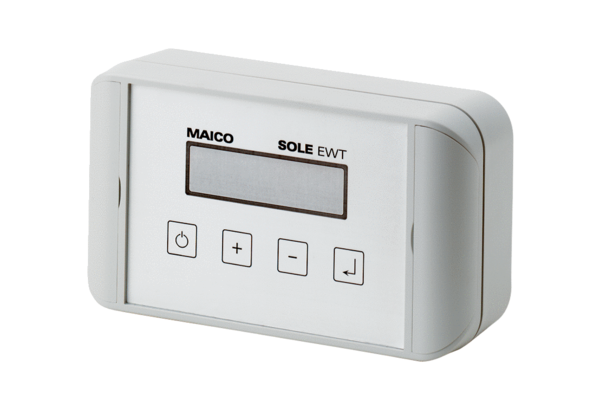 